V 7 – Wirkungsweise eines EntkalkersMaterialien: 		4 Reagenzgläser, Reagenzglasständer, Spatel, Pipette, StopfenChemikalien:		Calciumcarbonat, Essigessenz, Entkalker, ZitronensaftDurchführung: 		In vier Reagenzgläser wird je eine Spatelspitze Calciumcarbonat in 1 mL Wasser gelöst. Anschließend gibt man in das erste Reagenzglas 1 mL Essigessenz, in das zweite eine Spatelspitze Entkalker und in das dritte 1 cm Zitronensaft. Das vierte Reagenzglas dient als Referenz.Beobachtung:			Im ersten Reagenzglas mit der Essigessenz ist eine starke Gasentwicklung zu beobachten und die Lösung entfärbt sich leicht. Bei Zugabe des Entkalkers zum zweiten Reagenzglas ist ebenfalls eine Gasentwicklung zu beobachten. Des Weiteren ist die Lösung nach einer Minute komplett entfärbt. Wird Zitronensaft zum dritten Reagenzglas hinzugegeben, so ist abermals eine Gasentwicklung mit einhergehender Schaumbildung zu erkennen. Die Lösung entfärbt sich dabei leicht.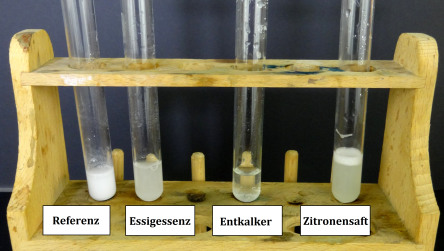 Abb. 7 – Wirkungsweise eines EntkalkersDeutung:		Kalkablagerungen entstehen oft in Wasserkochern sowie Spül- und Waschmaschinen, die mit kalkhaltigem Wasser in Berührung kommen. Diese Kalkablagerungen werden in diesem Versuch durch das Calciumcarbonat-Pulver dargestellt. Handelsübliche Enkalker enthalten in der Regel schwache Säuren, die in der Lage sind, Kalk zu lösen. Essigessenz und Zitronensaft enthalten ebenfalls schwache Säuren und sind deshalb beliebte Haushaltsmitteln gegen Kalk.Entsorgung:		Die Entsorgung erfolgt über den Säure-Base-Abfall.Literatur:		V. Woest, J. Popp, W. Boland, http://www.nat-working.uni-jena.de/pdf/ Thema_Haushaltsreiniger.pdf, 07.03.2012 (Zuletzt abgerufen am 05.08.2014 um 23:50).GefahrenstoffeGefahrenstoffeGefahrenstoffeGefahrenstoffeGefahrenstoffeGefahrenstoffeGefahrenstoffeGefahrenstoffeGefahrenstoffeCalciumcarbonatCalciumcarbonatCalciumcarbonat------EssigsäureEssigsäureEssigsäure------AmidosulfonsäureAmidosulfonsäureAmidosulfonsäureH 319-315-412H 319-315-412H 319-315-412P 273-305+351+338-302+352P 273-305+351+338-302+352P 273-305+351+338-302+352CitronensäureCitronensäureCitronensäureH 318H 318H 318P 305+351+338-311P 305+351+338-311P 305+351+338-311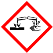 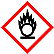 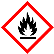 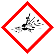 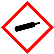 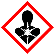 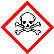 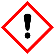 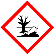 